RELAÇÃO DE DOCUMENTOS A SEREM ANEXADOS JUNTAMENTE COM O FORMULÁRIO DE EMENDA A2: Projeto de Pesquisa – Modificado conforme a Emenda A3: Termo de Assentimento Livre e Esclarecido – Modificado conforme a Emenda (caso tenha mudando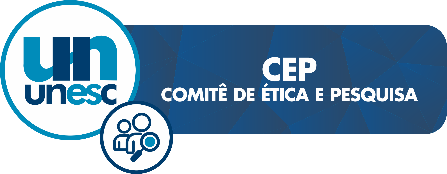 CENTRO UNIVERSITÁRIO DO ESPÍRITO SANTOCOMITÊ DE ÉTICA EM PESQUISA COM SERES HUMANOS – CEP/UNESCCENTRO UNIVERSITÁRIO DO ESPÍRITO SANTOCOMITÊ DE ÉTICA EM PESQUISA COM SERES HUMANOS – CEP/UNESCFORMULÁRIOA9 Formulário Emenda de PesquisaFORMULÁRIO EMENDA DE PESQUISAFORMULÁRIO EMENDA DE PESQUISAFORMULÁRIO EMENDA DE PESQUISAFORMULÁRIO EMENDA DE PESQUISATítulo do Projeto: Título do Projeto: Nº do CAAE:Nº do CAAE:Nome do(a) Pesquisador(a)Nome do(a) Pesquisador(a)Data:Data:Justificativa da EmendaJustificativa da EmendaJustificativa da EmendaJustificativa da EmendaInformações nos documentos iniciaisInformações de Emenda documental